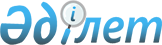 Қазақстан Республикасы Үкіметінің Қазақстан Республикасы Үкіметі мен Иран Ислам Республикасы Үкіметі арасындағы Теңіздік сауда кеме қатынасы туралы келісімнің қатысушысы болмау ниеті туралыҚазақстан Республикасы Үкіметінің 2007 жылғы 19 шілдедегі N 611 Қаулысы

      Қазақстан Республикасының Үкіметі  ҚАУЛЫ ЕТЕДІ: 

      1. Қазақстан Республикасы Сыртқы істер министрлігі Иран тарабын Қазақстан Республикасы Үкіметінің 1993 жылғы 12 мамырда Тегеран қаласында жасалған Қазақстан Республикасы Үкіметі мен Иран Ислам Республикасы Үкіметі арасындағы Теңіздік сауда кеме қатынасы туралы келісімнің қатысушысы болмау ниеті туралы хабардар етсін. 

      2. Осы қаулы қол қойылған күнінен бастап қолданысқа енгізіледі.        Қазақстан Республикасының 

      Премьер-Министрі 
					© 2012. Қазақстан Республикасы Әділет министрлігінің «Қазақстан Республикасының Заңнама және құқықтық ақпарат институты» ШЖҚ РМК
				